STUNNING TRAVEL PRIZE CREATES BIG DEMAND FOR TBAQ’s INNOVATIVE FUNDRAISERWith tickets offered at just $5 each and the chance to win a stunning holiday for two to one of Back Roads Touring Co’s latest luxury destinations in Asia, the fund-raiser raffle recently announced by Tenpin Bowling Association of Queensland has created great excitement throughout the bowling community.Limited to a maximum of 10,000 tickets, the raffle is designed to enable the sport’s players and hard-working volunteer associations and committees the opportunity to raise funds to contribute to training, skills development and travel costs associated with participation in this popular sport.   “The enthusiastic response to our announcement of this unique fund-raiser has been tremendous,” said TBAQ CEO, Gail Torrens.  “We’re busy distributing books of tickets far and wide across Queensland and of course the bonus of two complimentary tickets for every participant in the forthcoming Adult & Youth State Championships in Toowoomba is a further incentive for involvement in this major event that’s coming up at the end of April and early May,” she continued.“It’s a fantastic way to support our sport and to be in the running to win a brilliant prize!” Gail exclaimed.  “We’re posting a link to a short video clip of Back Road Tour’s Asian destinations on our TBAQ website and Facebook to give everyone a glimpse of the exciting choice of prize options,” she added.For further details regarding the Championships, the special accommodation deals on offer in Toowoomba or to purchase tickets for the chance to win the sensational Back Roads Touring travel prize, go to www.tbaq.org.au or phone 07 3896 5400.   Raffle ticket enquiries should be directed to the project coordinator, Ryan Xia at accounts@tbaq.org.au.endsFOR IMMEDIATE RELEASE - 
9 March 2018						
Lynne Clay| Marketing | Media | Communications  Tenpin Bowling Association of Queensland Inc.	
Sports House | 150 Caxton Street l Milton QLD 4064
e:  lynne.clay@outlook.com  |  www.tbaq.org.au 
t:   +61 419 444 280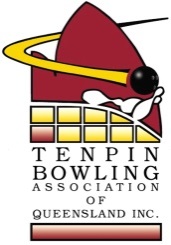 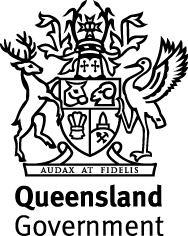                    TBAQ proudly supported by Queensland                                      State Government                  